$15,000.00HAUSER-LAIRDAKASKA CORRECTIVE PLAT OF LOTS 3,4,5,6 & 7RECORD #8612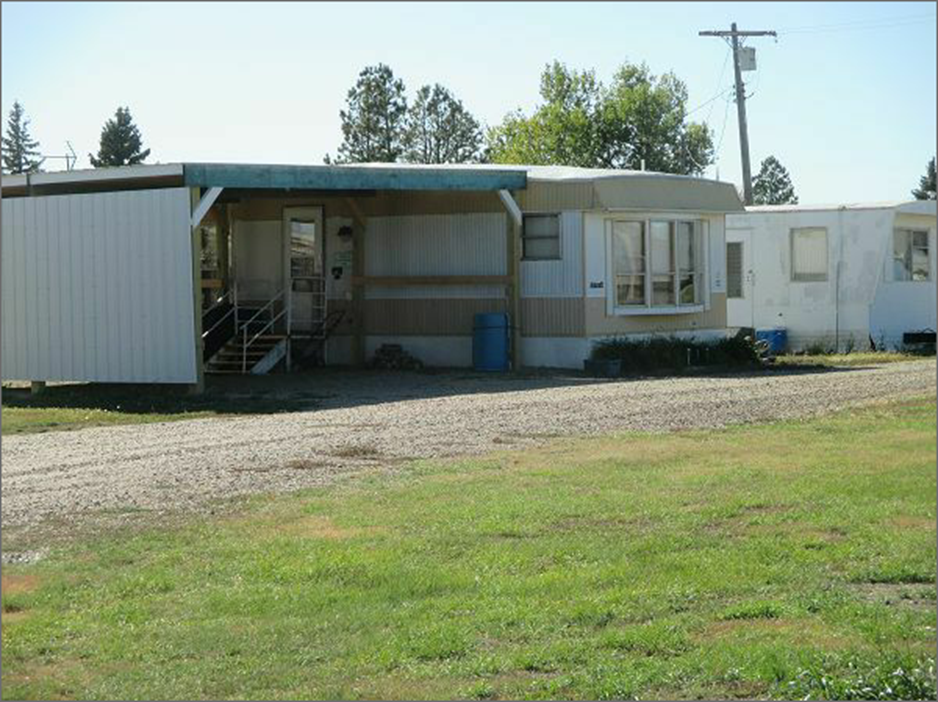 LOT SIZE 50.65’ X 180’1979 MANUFACTURED HOME14’ X 72’ ARTCRAFTWARMED AND COOLED2 BEDROOM1 BATHSOLD ON 5/31/17 FOR $15,000ASSESSED IN 2017 FOR $17,050SOLD IN 2014 FOR $7,000ASSESSED IN 2014 AT $16,180                                        RECORD #8612